Eötvös Loránd TudományegyetemInformatikai KarTérképtudományi és Geoinformatikai TanszékCímNévtérképész szakos hallgatóTémavezető:NévadjunktusELTE Térképtudományi és Geoinformatikai Tanszék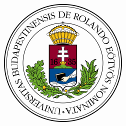 Budapest, 2014